Assessment Guidance Risk Assessment For ‘Philosophy Society Christmas Ball’ (12th December 2022)Risk Assessment For ‘Philosophy Society Christmas Ball’ (12th December 2022)Risk Assessment For ‘Philosophy Society Christmas Ball’ (12th December 2022)Risk Assessment For ‘Philosophy Society Christmas Ball’ (12th December 2022)Risk Assessment For ‘Philosophy Society Christmas Ball’ (12th December 2022)Risk Assessment for the activity ofUniversity of Southampton Philosophy Society Christmas Ball Risk AssessmentUniversity of Southampton Philosophy Society Christmas Ball Risk AssessmentDate04.12.22Unit/Faculty/DirectorateUniversity of Southampton Philosophy Society (PhilSoc)AssessorCatherine LewisCatherine LewisLine Manager/SupervisorElizabeth MayneSigned offPART A PART A PART A PART A PART A PART A PART A PART A PART A PART A PART A (1) Risk identification(1) Risk identification(1) Risk identification(2) Risk assessment(2) Risk assessment(2) Risk assessment(2) Risk assessment(3) Risk management(3) Risk management(3) Risk management(3) Risk managementHazardPotential ConsequencesWho might be harmed(user; those nearby; those in the vicinity; members of the public)InherentInherentInherentResidualResidualResidualFurther controls (use the risk hierarchy)HazardPotential ConsequencesWho might be harmed(user; those nearby; those in the vicinity; members of the public)LikelihoodImpactScoreControl measures (use the risk hierarchy)LikelihoodImpactScoreFurther controls (use the risk hierarchy)Illness from meal providedPotential allergiesFood poisoningChoking Event attendees who have bought a meal ticket.3515Individuals eating at the ball have told us in advance any allergies and dietary requirements. That have been passed onto Funky Flamingo’s chef.Individuals have also made their meal choices in advance based on the advertised options which have in mind vegan, vegetarian and gluten free options.Individuals should bring their medication such as an EpiPen etc.155Seek emergency medical assistance from security at the venue if problem arises and if necessary call 111 or 999 depending on the situation.All incidents are to be reported on the as soon as possible ensuring the duty manager/health and safety officer have been informed. Follow SUSU incident report policyOvercrowding Overcrowding in the venue.Risk of Students panicking because of tight spaces / confinement.  Crushing against fixed structures from pushing and shoving.All attending236We have booked out the whole venue out, one room for the food and the other room with the bar for dancing. Amount of tickets available less than the venue capacity.  Food is also being served to the tables, so not risk of queues or pushing for food.Ensure all items are stored under tables and monitor area in front of stall to ensure this is clear.Ensure that people do not block walkways for staff.Follow instructions given by support staff/staff on directions and entry and exit points.Ensure objects are not obscuring walkways.Make sure anyone in committee setting up- with any pre-existing conditions isn’t doing any unnecessary lifting.133Seek medical attention if problem arisesSeek support from facilities staff All incidents are to be reported on the as soon as possible ensuring the duty manager/health and safety officer have been informed. Follow SUSU incident report policyConsumption of alcoholParticipants may become at risk as a result of alcohol consumptionProps/costumes causing injury or offenceDisturbance to publicBall attendees2510Members are responsible for their individual safety though and are expected to act sensibly.Our trained welfare officers will be attending and will be carrying spiking tests.Security/bouncers will be present and will be checking bags and IDs.Bar Security staff will need to be alerted and emergency services called as required. The consumption of alcohol will take place at Funky Flamingo which is a licensed premise. The conditions on the license will be adhered to and alcohol will not be served to customers who have drunk to excess.Members of the society are responsible for their own possessions and the use of them.Society to follow and share with members Code of conduct/SUSU Expect Respect policy133Follow SUSU incident report policyCall emergency services as required 111/999A Sober Committee member/s attending.Welfare officers on hand.SUSU Expect Respect policy to be followedPotential spiking riskAn individual may have their drink spiked or be injected by another individual.Individual needing medical attention.Ball attendees3412Funky Flamingo have a spiking policy where they remove any unattended drinks, check bags and IDs.Welcome drinks will not be left unattended, will be poured out when requested individually. Welfare officers will have spiking tests and drink covers available.248Security and bar staff at the venue will be around to help as well as committee and welfare members.Committee to be wearing wristbands so easily seen and attendees will be made aware of this. Follow SUSU incident report policyCall emergency services as required 111/999A Sober Committee member/s attending.SUSU Expect Respect policy to be followedContracting Covid-19Illness leading to isolationThose attending the events2510Importance of personal hygiene e.g- wash hands, use hand sanitised provided in many venues.Current university procedures to be adhered to such as recommended use of facemasks indoors.Will advise those positive/feeling unwell to not attend to protect others attending the event/s.111If a member or event attendee feels unwell, they will be asked to leave the event and if necessary call 111.PART B – Action PlanPART B – Action PlanPART B – Action PlanPART B – Action PlanPART B – Action PlanPART B – Action PlanPART B – Action PlanPART B – Action PlanRisk Assessment Action PlanRisk Assessment Action PlanRisk Assessment Action PlanRisk Assessment Action PlanRisk Assessment Action PlanRisk Assessment Action PlanRisk Assessment Action PlanRisk Assessment Action PlanPart no.Action to be taken, incl. CostBy whomTarget dateTarget dateReview dateOutcome at review dateOutcome at review date1Individual risk assessments for individual events with higher risk levels and anything not covered by generic assessment. This includes:Trips and ToursFundraising events e.g. Bake SalesExternal Speaker EventsRelevant committee members – VP or President to ensure complete.When neededWhen needed3 weeks before event/s.Responsible manager’s signature: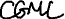 Responsible manager’s signature:Responsible manager’s signature:Responsible manager’s signature:Responsible manager’s signature:Responsible manager’s signature: Elizabeth MayneResponsible manager’s signature: Elizabeth MayneResponsible manager’s signature: Elizabeth MaynePrint name: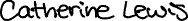 Print name:Print name:Print name:Date:04/12/22Print name: ELIZABETH MAYNEPrint name: ELIZABETH MAYNEDate 04/12/22EliminateRemove the hazard wherever possible which negates the need for further controlsIf this is not possible then explain whySubstituteReplace the hazard with one less hazardousIf not possible then explain whyPhysical controlsExamples: enclosure, fume cupboard, glove boxLikely to still require admin controls as wellAdmin controlsExamples: training, supervision, signagePersonal protectionExamples: respirators, safety specs, glovesLast resort as it only protects the individualLIKELIHOOD5510152025LIKELIHOOD448121620LIKELIHOOD33691215LIKELIHOOD2246810LIKELIHOOD11234512345IMPACTIMPACTIMPACTIMPACTIMPACTImpactImpactHealth & Safety1Trivial - insignificantVery minor injuries e.g. slight bruising2MinorInjuries or illness e.g. small cut or abrasion which require basic first aid treatment even in self-administered.  3ModerateInjuries or illness e.g. strain or sprain requiring first aid or medical support.  4Major Injuries or illness e.g. broken bone requiring medical support >24 hours and time off work >4 weeks.5Severe – extremely significantFatality or multiple serious injuries or illness requiring hospital admission or significant time off work.  LikelihoodLikelihood1Rare e.g. 1 in 100,000 chance or higher2Unlikely e.g. 1 in 10,000 chance or higher3Possible e.g. 1 in 1,000 chance or higher4Likely e.g. 1 in 100 chance or higher5Very Likely e.g. 1 in 10 chance or higher